Impresso em: 07/08/2023 21:16:24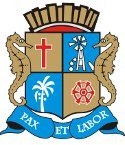 Matéria: RECURSO DA EMENDA 4 A LDOAutor:  EMÍLIA CORRÊAGoverno de Sergipe Câmara Municipal de AracajuReunião: 37 SESSÃO ExtraordináriaData: 30/06/2020Parlamentar	Partido	Voto	HorárioAMÉRICO DE DEUS ANDERSON DE TUCA BIGODE DO SANTA MARIA CABO DIDIDR. GONZAGA ELBER BATALHA EMÍLIA CORRÊA FÁBIO MEIRELES ISACJASON NETO JUVENCIO OLIVEIRA LUCAS ARIBÉPASTOR CARLITO ALVES PROF. BITTENCOURT SEU MARCOSSONECA VINÍCIUS PORTO ZÉ VALTERZEZINHO DO BUGIOPSD PDT PSD PSC PSD PSBPATRIOTA PODEMOS PDTPDT PSDCIDADANIA PSCPDT PDT PSD PDT PSD PSBSIM NÃO NÃO SIM NÃO SIM SIM NÃO NÃO NÃO NÃO SIM NÃO NÃO NÃO NÃO NÃO SIM NÃO12:32:2412:33:1812:33:3112:33:4512:34:0812:35:3012:36:0412:41:2412:42:1312:42:2412:42:3112:42:3512:45:1912:45:3512:45:4312:45:0012:46:3112:46:4512:46:56NITINHODR. MANUEL MARCOS EVANDO FRANCA THIAGUINHO BATALHA CABO AMINTASPSD PSD PSD PSC PSLO Presidente não Vota Não VotouNão Votou Não Votou Não VotouTotais da Votação	Sim: 6Resultado da Votação: REPROVADONão: 13Abstenção: 0	Total de Votos Válidos: 19